No. UET/D&S/PB/193Dated: 14.06.2022The Chairman,Software Engineering Department,UET, Taxila.Subject:	LIST OF DEFAULTER STUDENTS FOR SESSION - 2019.The undersigned has been directed by the Competent Authority to request you to advise the following students to deposit their pending dues mentioned against each upto 24.06.2022 (Friday).2.	As per clause 30.11 of Prospectus 2019, which is reproduced as under:- “The name of the defaulter’s student will be struck off from rolls of the university and he / she will have to pay the re-admission fee along with fees and fine before he/ she is re-admitted. Application to this effect shall be submitted to the concerned Dean of Faculty”.It is further added that the defaulter students may not be allowed to attend the classes up till recovery of their pending dues.Additional Treasurer UET, TaxilaCopy for information & necessary action to:The RegistrarTreasurerThe Controller of ExamsConvener Admission Committee Director Student AffairsIncharge Academic CellSecretary to the Vice ChancellorAll Notice Boards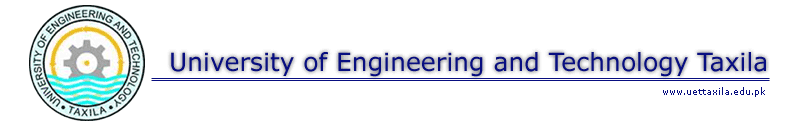 Sr. No.Registration No.Name of StudentSemesterlate fee fineOutstanding Dues19-SE-01AQIB JAVED2nd3rd4th5th41004100410041005120051200512005120019-SE-03Muhammad Samran Asif (Ehsaas)5th41005290019-SE-04MUHAMMAD AFZAAL AFZAL (Ehsaas)5th41005290019-SE-7MUHAMMAD SHOAIB2nd3rd4th5th41004100410041005290052900529005290019-SE-8MARYAM RANI5th41005290019-SE-9ALINA SAQIB4th2000019-SE-12IZHAR HUSSAIN (Ehsaas)5th41005290019-SE-13SYED MASHHOOD AHMAD BUKHARI  (Ehsaas)5th41005290019-SE-14MUHAMMAD AMMAR MAHBOOB QURESHI2nd3rd00529005290019-SE-16NOMAN HUSSAIN3rd5th04100529005290019-SE-18MUHAMMAD BILAL5th41005290019-SE-20SADIA UMAR (Ehsaas)5th41005290019-SE-24MUHAMMAD IBRAHIM KHAN LODHI2nd3rd4th5th00410041005290052900529005290019-SE-26MUHAMMAD YOUSAF (Ehsaas)5th41005290019-SE-28ZAIN IQBAL (Ehsaas)5th41005290019-SE-32MUHAMMAD UMAIR AMJAD5th41005290019-SE-34SHAHZAIB AHMAD4th5th41004100529000019-SE-36ALINA BASIT4th2000019-SE-38MUHAMMAD BILAL NASIR (Ehsaas)5th41005290019-SE-39HABIBULLAH (Ehsaas)5th41005290019-SE-40FATEH HAIDER5th2000019-SE-50MUHAMMAD ZEESHAN MEHDI4th5th20002000019-SE-51FATIMA QURASHI5th41005290019-SE-53MUHAMMAD HASHIM (Ehsaas)5th41005290019-SE-55MUHAMMAD ISMAIL (Ehsaas)5th41005290019-SE-57EASHA AHMAD (Ehsaas)5th41005290019-SE-60MUHAMMAD MUQEET UR REHMAN2nd3rd4th9009004100005290019-SE-66MUHAMMAD KHUBAIB MALIK2nd3rd00529005290019-SE-69NISAR HUSSAIN (Ehsaas)5th41005290019-SE-70TAHIRA PARVEEN (Ehsaas)5th41005290019-SE-73HASEEB TAHIR (Ehsaas)2nd3rd4th5th00041001700170017005290019-SE-74TAJAMMUL LATIF4th5th2000410005290019-SE-76Khola Rashid2nd3rd4th00017001700170019-SE-77MUHAMMAD AMMAR YASIR (Ehsaas)5th41005290019-SE-80MUHAMMAD YASIR MALIK2nd3rd4th5th0002000170017001700019-SE-83NASIR RAZA (Ehsaas)5th41005290019-SE-84TAHIR SALEEM4th5th41004100529005290019-SE-86ARSLAN HAIDER (Ehsaas)5th41005290019-SE-87RASHID KALEEM(Cat. G) Disable1st2nd3rd4th5th00041004100317502645026450264502645019-SE-90SYED MUHAMMAD SHAFULLAH BUKHARI(Cat. G) Disable1st2nd3rd4th5th00041004100317502645026450264502645019-SE-91HAMZA FAROOQ4th7000019-SE-93HASSAN4th2000019R/18-SE-51MUZAMMAL SOHAIL5th41005290019R/18-SE-71MUHAMMAD ZAID SHAFQAT4th5th410041005290052900